                  היסטוריה –עבודה  מעבר קיץ תשע"ט  ז\3שם פרטי +משפחה _____________________   כיתה:___________________מקורות אינטרנטיים:לוח השנה העברי והלועזיפייק ניוזמחתרת ניל"יפרק 1.מעגלי שייכות  לפניכם מספר אירועים :א. תנו כותרת לכל אירוע, נמקו את בחירתכם.ב. ציינו לאיזה מעגל שייכות שייך כל אירוע ,נמקו את בחירתכם.ג. סדרו את האירועים השונים על ציר הזמן ." בקיץ 2005   פינתה ישראל באופן חד צדדי את תושבי ההתנחלויות מרצועת עזה, וכוחות      צה"ל נסוגו ממנה באופן מוחלט לגבולות המדויקים של הקו הירוק באזור זה. כותרת:__________________________________________________________מעגל שייכות:______________________________________________________"בתשרי לפני 50 שנה עליתי לתורה בפעם הראשונה בחיי בבית הכנסת אוהל משה בבני ברק. הורי הזמינו את בני המשפחה הקרובה וכמה חברים. התרגשתי מאוד ולא הצלחתי להירדם בלילה."כותרת:__________________________________________________________מעגל שייכות:_____________________________________________________"ב – 8   בנובמבר 2016, ניצח דונלד טראמפ את הילארי קלינטון ונבחר לנשיא ארה"ב , ומייק פנס  נבחר לסגנו."כותרת:__________________________________________________________מעגל שייכות:_____________________________________________________"אנגליה השלימה הערב יום שלישי, 03 ביולי את תמונת רבע הגמר של הגביע העולמי  - שלב שיכלול שש נבחרות אירופיות ושתי דרום אמריקאיות. אנגליה שייכת לחלק התחתון של ההגרלה, משם נגרעה ספרד (וגם גרמניה שהודחה עוד בשלב הבתים)."כותרת:______________________________________________________________מעגל שייכות:_________________________________________________________" שמעון פרס, הלך היום 28/09/2016  לעולמו. פרס נפטר בגיל 93 בבית החולים "תל השומר" כשבועיים לאחר שעבר אירוע מוחי ומצבו הוגדר קשה."כותרת:______________________________________________________________מעגל שייכות:__________________________________________________________"דנה אינטרנשיונל זכתה באירוויזיון 1998 עם השיר "דיווה והייתה הזמרת  הטרנסג'נדריתהראשונה שהשתתפה בתחרות  וגם זכתה בו. כותרת:______________________________________________________________מעגל שייכות:__________________________________________________________"בחורף 1940 נפטר סבי .זה קרה באפן פתאומי. אף אחד לא שיער  שכך יקרה."        כותרת:______________________________________________________________מעגל שייכות:__________________________________________________________ציר זמן:_________________________________________________________________ד. מהו האירוע המשמעותי ביותר עבורכם. נמקו .________________________________________________________________________________________________________________________________________________________________________________________________________________________________________________________________ה. תנו 3 דוגמאות נוספות שונות מאלו שניתנו לכל אחד ממעגלי השייכות._____________________________________________________________________________________________________________________________________________פרק 2.לוח השנה א. הסבירו על פי מה נקבע לוח השנה העברי? כמה חודשים יש בלוח זה? ציינו את שמם של החודש הראשון והאחרון בשנה.________________________________________________________________________________________________________________________________________________________________________________________________________________________________________________________________ב. הסבירו על פי מה נקבע לוח השנה הלועזי? כמה חודשים יש בלוח זה? ציינו  את  שמם של החודש הראשון והאחרון בשנה.________________________________________________________________________________________________________________________________________________________________________________________________________________________________________________________________ג. הסבירו את הקשר בין שני לוחות השנה ל-3 מעגלי השייכות השונים. איזה לוח  שנה משמעותי יותר ? נמקו.________________________________________________________________________________________________________________________________________________________________________________________________________________________________________________________________פרק 3 .היסטוריה וסיפור לפניכם קטע מכתבה שפורסמה לפני מספר ימים :" בשעות האחרונות הופצו ברחבי הרשת והטלפונים הסלולריים, סרטון שמתאר חדירה של מחבלים לכפר סבא  מכיוון קלקיליה, בסמוך לשכונת קפלן. מבדיקה מהירה של הרשויות מול גורמים ביטחוניים נמצא כי מדובר בסרטון מזויף.תנועת רגבים לקחה אחריות על פרסום הסרטון בטענה: “עדיף להיבהל מקצת מסרטון מזויף  מאשר להתעורר למציאות אמתית של מנהרות מתחת לכביש 6. בבחירות הקרובות מצביעים נגד מדינה פלשתינית”.ואנחנו נסכם ונאמר שמדובר בהטרללה עם טעם רע מאוד ושלא כל האמצעים כשרים!"א. ציינו לאיזה סוג מקורות שייכת הכתבה .נמקו את בחירתכם. אפשר לצטט מהטקסט!!______________________________________________________________________________________________________________________________________________ב. ציינו והסבירו 2 נקודות דמיון ו -2 נקודות שוני בין סיפור להיסטוריה._____________________________________________________________________________________________________________________________________________________________________________________________________________________פרק 4 .מקורות היסטוריים  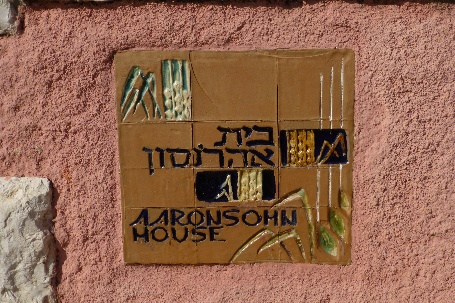 לפניכם שלט כניסה לבית מגורים:א. זהו את הבית. היכן נמצא בא"י? __________________________________ב. ציינו  מה הקשר בין שלט הבית  להיסטוריה. ______________________________________________________________________ג. ציינו 4 פרטים הקשורים לרקע ההיסטורי בו פעלו דיירי הבית.____________________________________________________________________________________________________________________________________________________________________________________________________________________________________________________________________________________________ד. ציינו  4 פרטים המוזכרים במכתבה האחרון של אחת מדיירות הבית . ____________________________________________________________________________________________________________________________________________________________________________________________________________________________________________________________________________________________בהצלחה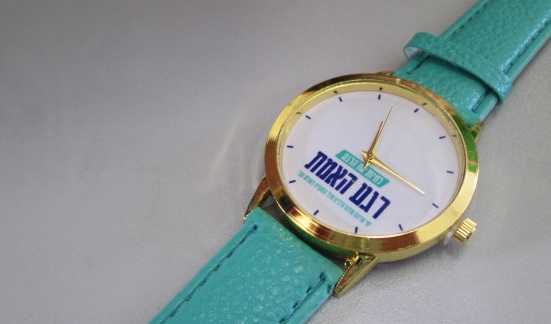 